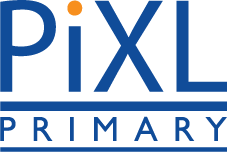 Year 6 Skills Test 2Arithmetic TherapyTo use estimation and rounding to support calculations .Commissioned by The PiXL Club Ltd.April 2018© Copyright The PiXL Club Limited, 2018          To use estimation and rounding to support calculationsEstimate the answers to the following calculations: -14 + 21 =  12 x 3,782 =  34,872 ÷ 23 =                   345.901 – 207.09 =   